АДМИНИСТРАЦИЯЗАКРЫТОГО АДМИНИСТРАТИВНО-ТЕРРИТОРИАЛЬНОГО ОБРАЗОВАНИЯ СОЛНЕЧНЫЙ                                           ПОСТАНОВЛЕНИЕ                                                    О ВНЕСЕНИИ ИЗМЕНЕНИЙ И ДОПОЛНЕНИЙ В АДМИНИСТРАТИВНЫЙ РЕГЛАМЕНТ ОКАЗАНИЯ МУНИЦИПАЛЬНОЙ УСЛУГИ «ВЫДАЧА РАЗРЕШЕНИЯ НА УЧАСТИЕ В СДЕЛКЕ С НЕДВИЖИМЫМ ИМУЩЕСТВОМ, НАХОДЯЩИМСЯ НА ТЕРРИТОРИИ ЗАТО СОЛНЕЧНЫЙ»Рассмотрев протест Осташковской межрайонной Прокуратуры № 37-2024 от 12.02.2024г., в целях приведения правовых актов в соответствие с действующим законодательством РФ, администрация ЗАТО СолнечныйПОСТАНОВЛЯЕТ:Внести следующие изменения и дополнения в Административный регламент оказания муниципальной услуги «Выдача разрешения на участие в сделке с недвижимым имуществом, находящимся на территории ЗАТО Солнечный», утвержденный постановлением администрации ЗАТО Солнечный № 205 от 05.12.2022 г. (далее по тексту - Административный регламент):Пункт 2.13.4 Административного регламента изложить в следующей редакции:«2.13.4. Предоставление муниципальной услуги может осуществляться в ГАУ «МФЦ», с которым администрацией ЗАТО Солнечный заключено соглашение о взаимодействии.    В случае обращения заявителя с заявлением о предоставлении муниципальной услуги в ГАУ «МФЦ» порядок и сроки приема и регистрации запроса, а также выдачи заявителю результата предоставления муниципальной услуги определяются в соответствии с регламентом деятельности ГАУ «МФЦ».     ГАУ «МФЦ» не несет ответственности за умышленно совершенные действия и (или) бездействия заявителя и (или) иных лиц, повлекшие преобразование в электронную форму подложных или фальсифицированных документов, представленных заявителем на бумажном носителе.».Раздел 3 Административного регламента дополнить подразделом 3.5 Порядок исправления допущенных опечаток и ошибок в выданных в результате предоставления муниципальной услуги документах следующего содержания:
«3.5. Порядок исправления допущенных опечаток и ошибок в выданных в результате предоставления муниципальной услуги документахОснованием для исправления допущенных опечаток и (или) ошибок в документах, выданных заявителю в результате предоставления муниципальной услуги (далее – опечатки и (или) ошибки), является представление (направление) заявителем соответствующего заявления в адрес администрации ЗАТО Солнечный. Заявление может быть подано заявителем одним из следующих способов:лично;через законного представителя;почтой;по электронной почте.Также заявление о выявленных опечатках и (или) ошибках может быть подано в электронной форме через Единый портал и/или Региональный портал, с момента реализации технической возможности.Специалист, ответственный за предоставление муниципальной услуги, рассматривает заявление, представленное заявителем, и проводит проверку указанных в заявлении сведений в срок, не превышающий 2 рабочих дней с даты регистрации соответствующего заявления.В случае выявления опечаток и (или) ошибок в выданных в результате предоставления муниципальной услуги документах специалист, ответственный за предоставление муниципальной услуги, осуществляет исправление (подготовку) и выдачу (направление) заявителю исправленного (нового) документа, являющегося результатом предоставления муниципальной услуги, в срок, не превышающий 3 рабочих дней с момента регистрации соответствующего заявления.В случае отсутствия опечаток и (или) ошибок в документах, выданных в результате предоставления муниципальной услуги, специалист, ответственный за предоставление муниципальной услуги, письменно сообщает заявителю об отсутствии таких опечаток и (или) ошибок в срок, не превышающий 2 рабочих дней с момента регистрации соответствующего заявления.».1.3. Раздел 3 Административного регламента дополнить подразделом 3.6 Порядок выдачи дубликата документа, выданного по результатам предоставления муниципальной услуги следующего содержания:«3.6. Порядок выдачи дубликата документа, выданного по результатам предоставления муниципальной услугиОснованием для выдачи дубликата документа, выданного по результатам предоставления муниципальной услуги (далее – дубликат), является представление (направление) заявителем соответствующего заявления в адрес администрации ЗАТО Солнечный.Заявление может быть подано заявителем одним из следующих способов:лично;через законного представителя;почтой;по электронной почте.Также заявление о выдаче дубликата может быть подано в электронной форме через Единый портал и/или Региональный портал, с момента реализации технической возможности.Специалист, ответственный за предоставление муниципальной услуги, осуществляет изготовление дубликата и выдачу (направление) заявителю дубликата документа, являющегося результатом предоставления муниципальной услуги, в срок, не превышающий 3 рабочих дней с момента регистрации соответствующего заявления.Отказ в выдаче дубликата будет вынесен в случае обращения с заявлением ненадлежащего лица, либо заявление направлено в ненадлежащий орган.».  Дополнить Административный регламент Приложением 2 следующего содержания:«Приложение 2к Административному регламенту оказания муниципальной услуги «Выдача разрешения на участие в сделке с недвижимым имуществом, находящимся на территории ЗАТО Солнечный»ЗАЯВЛЕНИЕоб исправлении опечаток и (или) ошибокСообщаю об опечатке и (или) ошибке, допущенной при предоставлении муниципальной услуги________________________________________________________________________.(указывается точное наименование муниципальной услуги)Записано______________________________________________________________________(указываются подлежащие исправлению сведения)______________________________________________________________________________(указывается документ, в котором допущена опечатка и (или) ошибка)Правильная запись______________________________________________________________(указываются необходимые сведения)в соответствии с ________________________________________________________________(документ, в котором указаны сведения)Прошу исправить допущенную опечатку и (или) ошибку и выдать новый документ.Оригинал документа с опечаткой и (или) ошибкой прилагаю.Результат рассмотрения заявления прошу предоставить (напротив необходимого пункта поставить значок V):– в виде бумажного документа посредством почтового отправления;– в виде бумажного документа при личном обращении по месту сдачи документов.Заявитель: ________________________________________    _______________(Ф.И.О. заявителя (представителя заявителя))	   (подпись)«____» ______________20____ года».  Дополнить Административный регламент Приложением 3 следующего содержания:«Приложение 3к Административному регламенту оказания муниципальной услуги «Выдача разрешения на участие в сделке с недвижимым имуществом, находящимся на территории ЗАТО Солнечный»ЗАЯВЛЕНИЕо выдаче дубликата документа, выданного по результатам предоставления муниципальной услугиПрошу выдать дубликат документа, выданного по результатам предоставления муниципальной услуги _________________________________________________________. (указывается точное наименование муниципальной услуги) __________________________________________________________________.(наименование и реквизиты документа)Дубликат прошу предоставить (напротив необходимого пункта поставить значок V):– в виде бумажного документа посредством почтового отправления;– в виде бумажного документа при личном обращении по месту сдачи документов.Заявитель: _________________________________________    _______________(Ф.И.О. заявителя (представителя заявителя)) 	 (подпись)«____»______________20____ года».Дополнить Административный регламент Приложением 4 следующего содержания:«Приложение 4к Административному регламенту оказания муниципальной услуги «Выдача разрешения на участие в сделке с недвижимым имуществом, находящимся на территории ЗАТО Солнечный»ЗАЯВЛЕНИЕо оставлении запроса без рассмотренияПрошу об оставлении запроса от «_______» _________ № ________ на предоставление муниципальной услуги ________________________________________ _________________________________________________________. (указывается точное наименование муниципальной услуги) без рассмотрения.Заявитель: _________________________________________    _______________(Ф.И.О. заявителя (представителя заявителя)) 	 (подпись)«____»______________20____ года».Разместить настоящее постановления на официальном сайте администрации ЗАТО Солнечный в сети Интернет www.zatosoln.ru и опубликовать в газете «Городомля на Селигере».Настоящее постановление вступает в силу с момента опубликования.Контроль за исполнением настоящего постановления возложить на заместителя главы администрации по правовым вопросам ЗАТО Солнечный Быкову Л.А.Глава ЗАТО Солнечный                                                                                В.А. Петров25.03.2024№40В Администрацию ЗАТО Солнечный Тверской областиот _____________________________________(фамилия, имя, отчество, наименование)______________________________________,адрес _______________________________________________________________________________________________________________,телефон: ______________________В Администрацию ЗАТО Солнечный Тверской областиот _____________________________________(фамилия, имя, отчество, наименование)______________________________________,адрес _______________________________________________________________________________________________________________,телефон: ______________________В Администрацию ЗАТО Солнечный Тверской областиот _____________________________________(фамилия, имя, отчество, наименование)______________________________________,адрес _______________________________________________________________________________________________________________,телефон: ______________________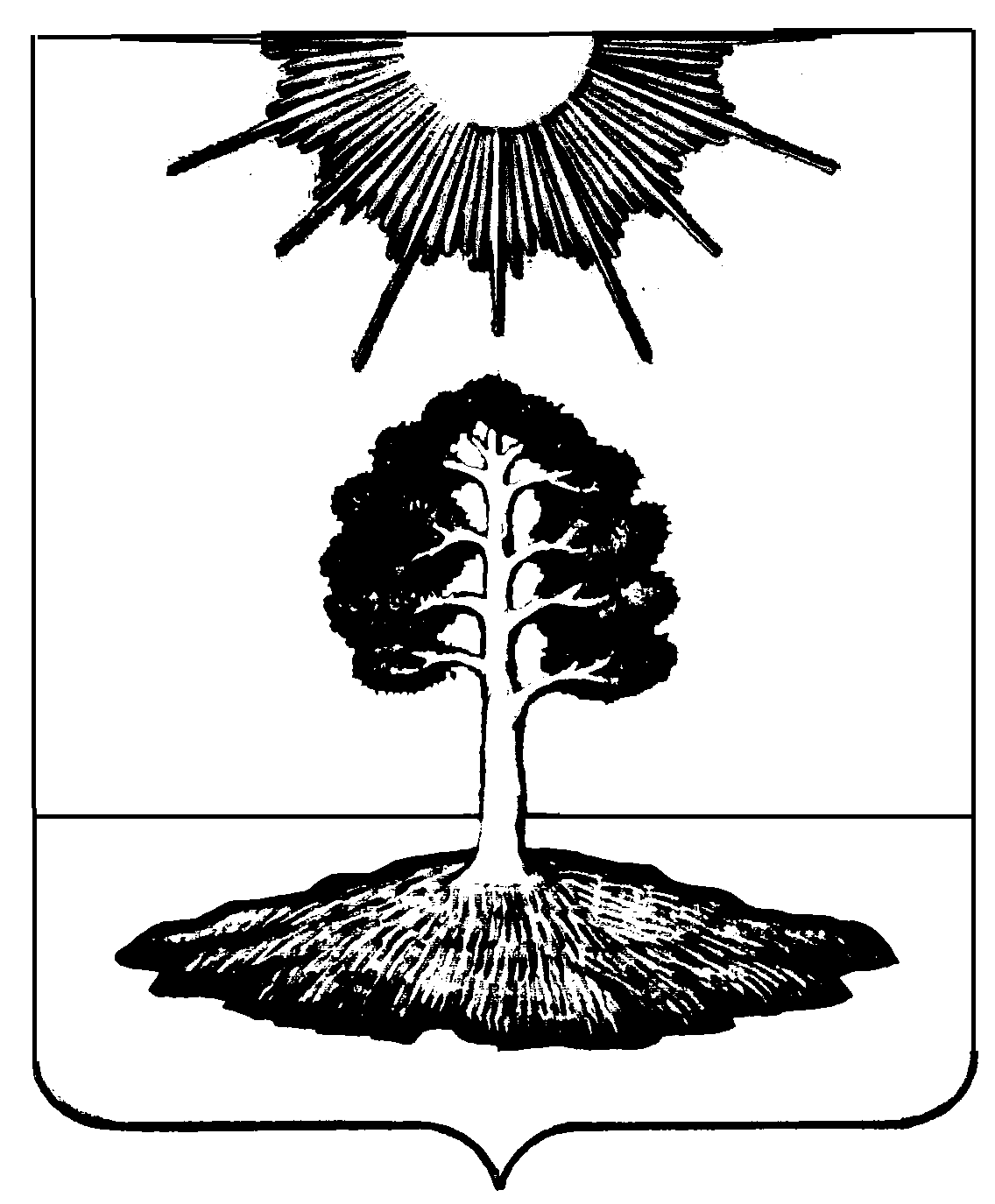 